Задачи этапа урока(вида работ)Деятельность учителяЗадания для учащихсяДеятельность учителяЗадания для учащихсяДеятельностьучениковПланируемые результатыПланируемые результатыЗадачи этапа урока(вида работ)Деятельность учителяЗадания для учащихсяДеятельность учителяЗадания для учащихсяДеятельностьучениковПредметныеУУДI. Организация класса на работу ( Слайд 2)I. Организация класса на работу ( Слайд 2)I. Организация класса на работу ( Слайд 2)Задачи: Заинтересовать учащихся пред- стоящей работой на уроке.  Создать комфортную, эмоциональную обстановку на уроке. Ну, ребята, был звонок. Начинается урок.Повернитесь все назад,Гости там у нас сидят.Мило улыбнитесь,Обратно повернитесьИ тихонечко садитесь!Ну, ребята, был звонок. Начинается урок.Повернитесь все назад,Гости там у нас сидят.Мило улыбнитесь,Обратно повернитесьИ тихонечко садитесь!Проверка готовности к уроку, эмоциональный настрой на урок.Развивают свою художественную образную речь, логическое мышление; учатся высказывать свою точку зрения.Коммуникативные:Уметь оформлять свои мысли в устной форме.Познавательные:Уметь выделять существенную информацию из рассказа учителя.II. Систематизация изученного материала на предыдущих уроках.II. Систематизация изученного материала на предыдущих уроках.II. Систематизация изученного материала на предыдущих уроках.II. Систематизация изученного материала на предыдущих уроках.Проверка домашнего задания Пересказ сказки « Новогодняя быль» от лица Ёлочки.Проверка домашнего задания Пересказ сказки « Новогодняя быль» от лица Ёлочки.Расширяют свой кругозор.Активное слушаниеКоммуникативные:Уметь оформлять свои мысли в устной формеIII. Сообщение темы и постановка целей и задач урока.Речевая разминка (Слайд 3-5)III. Сообщение темы и постановка целей и задач урока.Речевая разминка (Слайд 3-5)III. Сообщение темы и постановка целей и задач урока.Речевая разминка (Слайд 3-5)Создать творческую и в то же время деловую атмосферу с элементами поиска, размышления на этапе определения темы урока. Артикуляционные упражнения (чистоговорка)Скороговорка (Работа над логическим ударением)- Прочитайте, пожалуйста, стихотворениеНе ботинки, не сапожки,
Но их тоже носят ножки.
В них мы бегаем зимой:
Утром - в школу,
Днем - домой. - Прочитать стихотворение, разделяя слова на слоги.Ма-ма-ма – наконец пришла зимаСу-су-су – стало холодно в лесу.Са-са-са – под кустом сидит лиса.Ву-ву-ву – в лесу видели сову.Ри-ри-ри – а на ветках снегири.   Ой-ой-ой – зайке голодно зимой. Зимним утром от мороза  на заре звенят берёзы. - Давайте сформулируем задачи. (Познакомиться с ещё одним зимним стихотворением, отрабатывать навыки чтения стихотворения)Выдвигают предположение о теме урока, опираясь на стихотворение. Отвечают на вопросы учителя.Выдвигают предположение о теме урока, опираясь на стихотворение. Отвечают на вопросы учителя.Учатся наблюдать, слушать, делать выводы, прогнозировать, высказывать своё мнение, вести диалог, осознавать свою учебную задачу.Познавательные:Уметь выдвигать гипотезу и обосновывать её.Регулятивные:Принимать и сохранять учебную задачу. Коммуникативные:Уметь оформлять свои мысли в устной форме.IV. Изучение нового материала (Слайд 6 -11)1.Подготовка к восприятию нового материала.IV. Изучение нового материала (Слайд 6 -11)1.Подготовка к восприятию нового материала.IV. Изучение нового материала (Слайд 6 -11)1.Подготовка к восприятию нового материала.Создать условия для яркого, эмоционального восприятия произведения; сообщить новые сведения, чтобы содействовать сознательному восприятию текста.- Исправь ошибку, расставьте по порядку зимние месяцы(Декабрь, январь, февраль)-Откройте учебники на с 148 и прочитайте имя автора произведения- Есть ли у стихотворения название?- Как же быть? Как нам его назвать? (По первой строке)- Прочитайте ее. О чём нам может говорить это название? (В какое время происходят события стихотворения)Работа с иллюстрацией- Рассмотрите иллюстрацию и догадайтесь, о чем может быть стих? Отгадайте загадки. Отгадки помогут вам проверить свои предположения.  1.Зимой белый, летом серый. ( Заяц)  2.Серовато, зубовато –      По полю рыщет,       Телят, ягнят ищет. (Волк)-Где мы уже встречались с волком , зайцем?А могут ли эти герои попасть в новогоднюю сказку ?- сформулируйте тему урока- Что нам напоминает эта иллюстрация? - Поднимите руку те, у кого дома в Новый год была ёлка и кто наряжал ее.   б) Проблемный вопрос.   -Знаете ли вы, откуда пошла традиция, наряжать ёлку под Новый год?     в) Слово учителя.  -Обычай украшать деревья появился у наших предков  очень давно.     Считалось, что в ветвях деревьев нашли приют добрые и злые духи, а для   того чтобы  договориться с ними приносили дары, развешивая их на    ветвях.     Елку впервые стали украшать в 16 веке в Эльзасе (часть Франции). Существует  легенда о том, как Мартин Лютер возвращался домой в ночь накануне Рождества  (1513г.), он был настолько поражен красотой звездного неба, что ему показалось, будто звездами украшены и ветви дерева. Придя домой, он развесил на елке звезды и свечи.   Со временем появились новые игрушки: шар в виде солнца, который прикрепляли на верхушку елки. Некоторый период было строго определено количество свечей: 12 – количество месяцев в году. В 18 веке праздничная елка распространилась из Эльзаса по всей Европе и к 20 веку завоевала весь мир.    В России же первое новогоднее торжество состоялось в Москве в честь нового 1700 года. Но в 1918 году елка была запрещена на 17 лет из-за принадлежности к рождеству.- Кто для нас всегда является символом Нового Года? (Дед Мороз)- Что вы о нём знаете? - Где часто нам встречается он? (В сказках, он помогает добрым, наказывает плохих людей)- Вот у нас Дедушка Мороз, а в других странах кто? (Санта Клаус)- А где они живут? (В лесу)- Какая у них работа? Как они приносят подарки?- А в лесу у них, какая работа? (Снегом всё посыпать, укрывать, инеем)- Какие животные обычно встречаются нам в лесу по сказкам? - Что всегда между ними происходит? Отвечают на вопросы учителя.Активное слушаниеОтвечают на вопросы, читают текст, отгадывают загадкиОтвечают на вопросы учителя.Активное слушаниеОтвечают на вопросы, читают текст, отгадывают загадкиУчатся по результатам наблюдений делать выводы; обогащают свой словарный запас; расширяют свой кругозор.Регулятивные:  Уметь планировать своё действие в соответствии с поставленной задачей.Познавательные:Уметь преобразовывать информацию из одной формы в другую: составлять ответы на вопросы.2.Первичное чтение, проверка качества восприятия, первичный синтез. ( Слайд 12- 23)2.Первичное чтение, проверка качества восприятия, первичный синтез. ( Слайд 12- 23)2.Первичное чтение, проверка качества восприятия, первичный синтез. ( Слайд 12- 23)Обеспечить целостное восприятие текста; выразительность чтения как гарантию правильного восприятия содержания; создать условия для активной работы учащихся на уроке.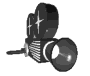 Физминутка- Кто автор стихотворения? (Агния Барто) - У нас в стране, наверное, нет ни одного человека, который не знал бы, не слыша бы в детстве стихов А.Барто. Как вы думаете почему?- Вспомните, какие стихи вы слышали в дет. саду или дома от родителей, бабушки, когда вам было 3,4 года.- Про зайку, которого бросила, кто? Про бычка, который идёт, качается…Составьте рассказ об А.Л. Барто - Что интересного вы узнали об А. Барто?- Внимательно слушаем запись стихотворения.- Понравилось ли вам произведение? Почему?- Что вы представили, слушая это стихотворение? Нарисуйте словесную картину.- Какие чувства передает поэт этим своим стихотворением?- А теперь, ребята, не мешая друг другу, в пол голоса, прочитайте стихотворение, обратите внимание на знаки препинания. - Молодцы! Сейчас мы уже будем читать выразительно вслух, соблюдая критерии оценивания, представленные на доске:1. Чтение по нормам литературного языка2. Интонационное богатство3. Дикция- Ребята, все знают, что обозначают эти критерии? Комментирует каждый критерий.- Что вам особенно запомнилось?- Какие чувства оно у вас вызвало?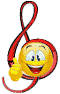 Слушают произведение; отвечают на вопросы учителяРебята работают с дополнительным материалом Читают интересные факты из жизни БартоВыполняют физкультминутку «Дедушка Мороз»Слушают произведение; отвечают на вопросы учителяРебята работают с дополнительным материалом Читают интересные факты из жизни БартоВыполняют физкультминутку «Дедушка Мороз»Возникает интерес к чтению, к происходящим событиям; идёт формирование эстетически грамотного читателя; происходит осмысление окружающей нас действительности.Познавательные:Уметь анализировать степень выразительности чтения.Коммуникативные:Понимать на слух содержание произведения.Регулятивные:Осуществлять взаимоконтроль; принимать и сохранять учебную задачу.3.Вторичное чтение. Аналитико – синтетическая работа с текстом. Слайд (24-25)3.Вторичное чтение. Аналитико – синтетическая работа с текстом. Слайд (24-25)3.Вторичное чтение. Аналитико – синтетическая работа с текстом. Слайд (24-25)Формировать навыки правильного, сознательного, беглого и, как результат, выразительного чтения; первичные исследовательские умения при работе с текстом; комплексно осуществлять  образовательные и воспитательные задачи в процессе работы над произведением; формируя у школьников универсальные учебные действия как основу умения учиться.-  Хорошо. Теперь, читая это стихотворение, мы будем следить за развитием событий, чувств,  будем анализировать, сравнивать, обобщать и делать выводы. Работа по содержанию стихотворения- Какое настроение вызвало у вас это стихотворение?- Как зайчата перехитрили волка?- Почему им это удалось? Как вы считаете, почему волк поверил?   -Похоже ли это произведение на сказку? Докажи.  -Какие чудеса могут происходить в новогоднюю ночь?- Как построено стихотворение? Чем начинается, чем заканчивается?Отгадайте  загадки.  Отгадки  помогут  вам  узнать,  о  чём  будет  второе стихотворение. Игра «Доскажи словечко».             1.Не колючий,                Светло-синий,                По кустам развешан……(Иней)             2. Он вошел – никто не видел,                 Он сказал – никто не слышал.                 Дунул в окна и исчез,                 А на окнах вырос лес. (Мороз)- Посмотрите на иллюстрацию на стр. 149. Что на ней изображено? О чём нам может это говорить?Работа над произведением С. Дрожжина «Улицей   гуляет Дедушка    Мороз»- Давайте послушаем аудиозапись стихотворения С. Дрожжина. - Выразительно прочитаем. - Что происходит в этом стихотворении? - Кто герой? - Что значит «улицей гуляет»? - Что он делает? Зачем? - Что такое иней? (Тонкий слой кристалликов льда, покрывающий поверхность разных предметов при их резком охлаждении.)- Почему он его рассыпает?- Как вы думаете, почему он топает и треск идёт?- Как вы понимаете выражение «трескучий мороз»?- В каком месяце зимы обычно такой мороз? Какой самый морозный месяц зимы? (В январе)- Какая у вас любимая зимняя погода? Почему?- Как вы думаете, зачем нам авторы учебников предложили оба эти стихотворения для одного урока? (Они объединены одной темой – Новым Годом)- Эти стихотворения, что несут в себе? (Сказочность)  Можем ли мы так сказать? Почему? - Ребята, зима – всегда сказочное время года, как мы уже с вами знаем и с уроков окружающего мира. В это время наступают любимые нами праздники, происходят различные чудеса, особенно в ночь Нового Года. А Дедушка Мороз остаётся неизменным гостем этого праздника, мы все его ждём. Учащиеся размышляют, отвечают на вопросы учителя; наблюдают за «словом», за развитием сюжета; анализируют, сравнивают, обобщают, делают выводы, формируют собственную точку зрения, отстаивают её с помощью текста.Учащиеся размышляют, отвечают на вопросы учителя; наблюдают за «словом», за развитием сюжета; анализируют, сравнивают, обобщают, делают выводы, формируют собственную точку зрения, отстаивают её с помощью текста.Учатся наблюдать, анализировать, сравнивать, обобщать, делать выводы, формировать собственную точку зрения, отстаивать её с помощью текста.Познавательные:Осуществлять анализ объектов произведения с выделением существенных и несущественных смысловых признаков. Коммуникативные:Допускать возможность существования у людей различных точек зрения, в том числе не совпадающих с их собственной и ориентироваться на позицию партнёра в общении и взаимодействии;Осознано и произвольно строить речевые высказывания в устной форме; Обосновывать своё мнение. 4. Работа учащихся в микрогруппах4. Работа учащихся в микрогруппах4. Работа учащихся в микрогруппахФормировать у школьников первичные исследовательские умения при работе с художественным произведением; личностные, коммуникативные, познавательные и регулятивные учебные действия; развивать творческие способности.- Ребята, я предлагаю вам выполнить задания. Для этого нам нужно объединиться в группы по 3 человека. Карточка 1Вставьте пропущенные слова в рассказ от имени зайцев, используя предложенные ниже слова.В январе всегда очень холодно! Мы гуляли и вдруг увидели стаю злых голодных волков. Нужно было скорее прятаться! Увидели мы ёлку и решили притвориться елочными игрушками в надежде, что волки поверят. Карточка 2Вставьте пропущенные слова в рассказ от имени волка, используя предложенные ниже слова.Зима – очень голодное и холодное время для волков. Ходим мы по всему лесу, чтобы поймать хотя бы одного зайца. Услышал я шум около ёлки, обрадовался, что это заяц. Оказалось, что просто ёлка стоит наряженная, потому что начало января. Эх…Карточка 3Вставьте пропущенные слова в рассказ от имени ёлки, используя предложенные ниже слова.Ой, холодно в январе. Иногда приходит Дедушка Мороз, укрывает меня снежными сугробами. Вокруг всё время бегают то зайцы, то волки. Карточка 4Вставьте пропущенные слова в рассказ от имени  Дедушки Мороза,  используя предложенные ниже слова.Люблю я январь! Такой морозец на улице, аж трещит всё. После Нового Года много работы в лесу. Хожу, охраняю я берёзы, ёлки, укрываю их снегом, инеем.Карточка 5Вставьте пропущенные слова в рассказ от имени берёз, используя предложенные ниже слова.Холодно в лесу зимой, особенно в январе! Вот у ёлки хоть иголки есть, а у нас одни тонкие веточки. К нам Дедушка Мороз часто приходит, укрывает нас, а мы ему очень благодарны. Представление работ.Учащиеся обсуждают задание, распределяют роли, принимают совместное решение относительно содержания предложенного задания, его представления, защиты и т. д.Учащиеся обсуждают задание, распределяют роли, принимают совместное решение относительно содержания предложенного задания, его представления, защиты и т. д.Учатся работать в различных позициях Читателя – (критик; теоретик; публицист; художник; автор), формируя у себя исследовательские умения в работе с художественным текстом, развивая творческие способности; учатся применять ранее полученные знания на практике.Познавательные:Школьники учатся творчески мыслить, выступать перед публикой, защищая свой проект. Коммуникативные:Учатся согласовывать усилия по решению учебной задачи, договариваться и приходить к общему мнению в совместной деятельности; Работать в команде, выступать перед аудиторией и представлять интересы микрогруппы.Регулятивные:Учатся  вносить коррективы;Принимают и сохраняют учебную задачу.IV. Подведение итога урока. ( слайд 26-27)IV. Подведение итога урока. ( слайд 26-27)IV. Подведение итога урока. ( слайд 26-27)Обобщить и закрепить полученные школьниками знания.- Стихотворение, каких поэтов мы сегодня читали? - Что вы можете сказать об Агнии Барто?- Понравилось ли вам стихотворения? Что хотели нам передать авторы с помощью этих стихотворений?- Какие строчки больше всего вам понравились?Учащиеся высказывают свои мысли, формулируют выводы относительно прочитанного произведения и тех продуктов учебной деятельности, которые они получили на этапе коллективной работы.Учащиеся высказывают свои мысли, формулируют выводы относительно прочитанного произведения и тех продуктов учебной деятельности, которые они получили на этапе коллективной работы.Коммуникативные:Учатся оформлять свои мысли в устной форме.Познавательные:Учатся обобщать, устанавливать аналогии, строить логические рассуждения.V. Рефлексия метод « Микрофон» ( слайд 26 – 27)V. Рефлексия метод « Микрофон» ( слайд 26 – 27)V. Рефлексия метод « Микрофон» ( слайд 26 – 27)Мотивировать учащихся к оцениванию своей работы на уроке.- Я предлагаю вам оценить свою работу. Я узнал…Мне было интересно, что…Я запомнил, что…Учащиеся анализируют степень плодотворности урока.Учащиеся анализируют степень плодотворности урока.Личностные:Учатся самооценке на основе критерия успешности учебной деятельности. VI. Домашнее заданиеVI. Домашнее заданиеVI. Домашнее заданиеВыразительно читать стихотворения, нарисовать рисунок кпроизведению по выбору